灯具技术规格书灯具技术规格书灯具技术规格书灯具技术规格书灯具技术规格书项目名称 ：                                                                                           项目名称 ：                                                                                           项目名称 ：                                                                                           项目名称 ：                                                                                           项目名称 ：                                                                                           灯具图Lamp photo灯具图Lamp photo灯具图Lamp photo灯体尺寸Product size 灯体尺寸Product size 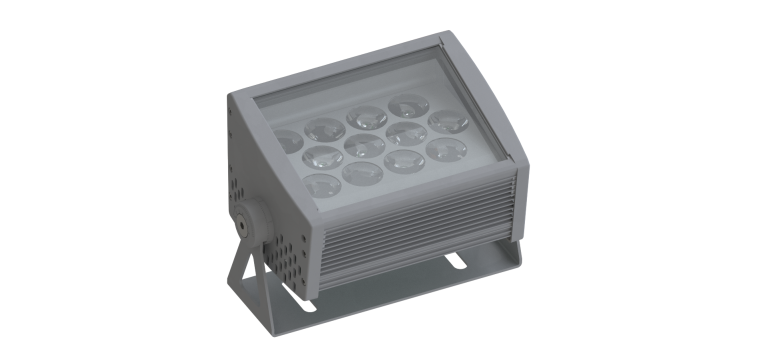 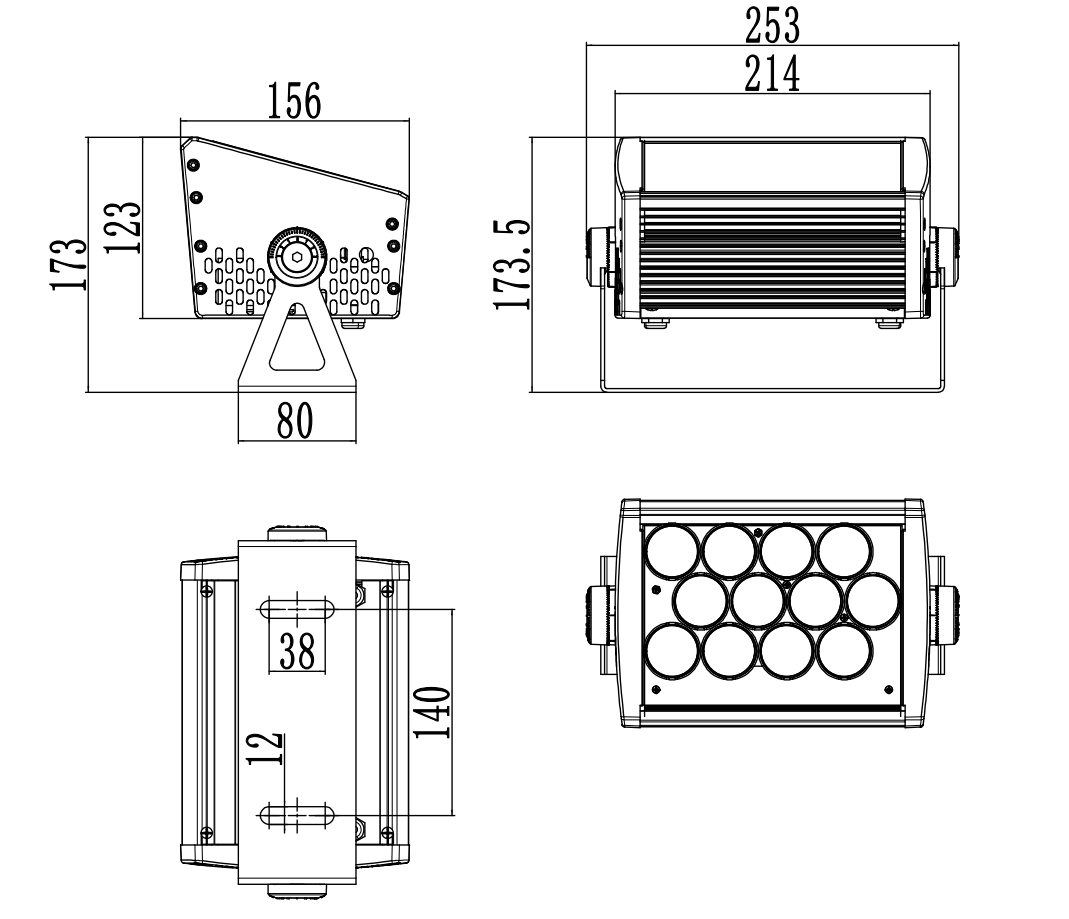 灯具编号 Code name 技术要求 Technical requirements技术要求 Technical requirements灯具名称 Designation 结构防水LED投光灯结构防水LED投光灯■外壳采用精致拉伸铝，表面静电喷涂抗氧化处理;■户外使用抗老化、高阻燃、耐候性能强；■灯体体积精致，呈线性，使用灵活，白天隐藏美观，防拽扯；■采用结构防水技术工艺，防护等级IP67；■连接线采用橡胶线，采用纯铜实芯防水对接头；■采用优质线路板(铝基板)加强散热性能，延长使用寿命；■专业光学设计，效果细腻柔和，显色性纯正;■进口发光芯片，亮度高，光衰比例低，户外使用寿命7年以上；■灯具连接件采用四层防水，免拧式专用对接头，避免热胀冷缩；■灯具发光面采用钢化玻璃；透光率可达到90%以上；■玻璃发光面为15°角；免清洗及防眩目功能；■外壳采用精致拉伸铝，表面静电喷涂抗氧化处理;■户外使用抗老化、高阻燃、耐候性能强；■灯体体积精致，呈线性，使用灵活，白天隐藏美观，防拽扯；■采用结构防水技术工艺，防护等级IP67；■连接线采用橡胶线，采用纯铜实芯防水对接头；■采用优质线路板(铝基板)加强散热性能，延长使用寿命；■专业光学设计，效果细腻柔和，显色性纯正;■进口发光芯片，亮度高，光衰比例低，户外使用寿命7年以上；■灯具连接件采用四层防水，免拧式专用对接头，避免热胀冷缩；■灯具发光面采用钢化玻璃；透光率可达到90%以上；■玻璃发光面为15°角；免清洗及防眩目功能；灯具品牌 Brand 万通时达万通时达■外壳采用精致拉伸铝，表面静电喷涂抗氧化处理;■户外使用抗老化、高阻燃、耐候性能强；■灯体体积精致，呈线性，使用灵活，白天隐藏美观，防拽扯；■采用结构防水技术工艺，防护等级IP67；■连接线采用橡胶线，采用纯铜实芯防水对接头；■采用优质线路板(铝基板)加强散热性能，延长使用寿命；■专业光学设计，效果细腻柔和，显色性纯正;■进口发光芯片，亮度高，光衰比例低，户外使用寿命7年以上；■灯具连接件采用四层防水，免拧式专用对接头，避免热胀冷缩；■灯具发光面采用钢化玻璃；透光率可达到90%以上；■玻璃发光面为15°角；免清洗及防眩目功能；■外壳采用精致拉伸铝，表面静电喷涂抗氧化处理;■户外使用抗老化、高阻燃、耐候性能强；■灯体体积精致，呈线性，使用灵活，白天隐藏美观，防拽扯；■采用结构防水技术工艺，防护等级IP67；■连接线采用橡胶线，采用纯铜实芯防水对接头；■采用优质线路板(铝基板)加强散热性能，延长使用寿命；■专业光学设计，效果细腻柔和，显色性纯正;■进口发光芯片，亮度高，光衰比例低，户外使用寿命7年以上；■灯具连接件采用四层防水，免拧式专用对接头，避免热胀冷缩；■灯具发光面采用钢化玻璃；透光率可达到90%以上；■玻璃发光面为15°角；免清洗及防眩目功能；规格型号Serial numberWTSD-TGD156123253    WTSD-TGD156123253    ■外壳采用精致拉伸铝，表面静电喷涂抗氧化处理;■户外使用抗老化、高阻燃、耐候性能强；■灯体体积精致，呈线性，使用灵活，白天隐藏美观，防拽扯；■采用结构防水技术工艺，防护等级IP67；■连接线采用橡胶线，采用纯铜实芯防水对接头；■采用优质线路板(铝基板)加强散热性能，延长使用寿命；■专业光学设计，效果细腻柔和，显色性纯正;■进口发光芯片，亮度高，光衰比例低，户外使用寿命7年以上；■灯具连接件采用四层防水，免拧式专用对接头，避免热胀冷缩；■灯具发光面采用钢化玻璃；透光率可达到90%以上；■玻璃发光面为15°角；免清洗及防眩目功能；■外壳采用精致拉伸铝，表面静电喷涂抗氧化处理;■户外使用抗老化、高阻燃、耐候性能强；■灯体体积精致，呈线性，使用灵活，白天隐藏美观，防拽扯；■采用结构防水技术工艺，防护等级IP67；■连接线采用橡胶线，采用纯铜实芯防水对接头；■采用优质线路板(铝基板)加强散热性能，延长使用寿命；■专业光学设计，效果细腻柔和，显色性纯正;■进口发光芯片，亮度高，光衰比例低，户外使用寿命7年以上；■灯具连接件采用四层防水，免拧式专用对接头，避免热胀冷缩；■灯具发光面采用钢化玻璃；透光率可达到90%以上；■玻璃发光面为15°角；免清洗及防眩目功能；灯具尺寸 Product size W156*H123*L253mmW156*H123*L253mm■外壳采用精致拉伸铝，表面静电喷涂抗氧化处理;■户外使用抗老化、高阻燃、耐候性能强；■灯体体积精致，呈线性，使用灵活，白天隐藏美观，防拽扯；■采用结构防水技术工艺，防护等级IP67；■连接线采用橡胶线，采用纯铜实芯防水对接头；■采用优质线路板(铝基板)加强散热性能，延长使用寿命；■专业光学设计，效果细腻柔和，显色性纯正;■进口发光芯片，亮度高，光衰比例低，户外使用寿命7年以上；■灯具连接件采用四层防水，免拧式专用对接头，避免热胀冷缩；■灯具发光面采用钢化玻璃；透光率可达到90%以上；■玻璃发光面为15°角；免清洗及防眩目功能；■外壳采用精致拉伸铝，表面静电喷涂抗氧化处理;■户外使用抗老化、高阻燃、耐候性能强；■灯体体积精致，呈线性，使用灵活，白天隐藏美观，防拽扯；■采用结构防水技术工艺，防护等级IP67；■连接线采用橡胶线，采用纯铜实芯防水对接头；■采用优质线路板(铝基板)加强散热性能，延长使用寿命；■专业光学设计，效果细腻柔和，显色性纯正;■进口发光芯片，亮度高，光衰比例低，户外使用寿命7年以上；■灯具连接件采用四层防水，免拧式专用对接头，避免热胀冷缩；■灯具发光面采用钢化玻璃；透光率可达到90%以上；■玻璃发光面为15°角；免清洗及防眩目功能；灯体颜色 Surface color亮银灰色亮银灰色■外壳采用精致拉伸铝，表面静电喷涂抗氧化处理;■户外使用抗老化、高阻燃、耐候性能强；■灯体体积精致，呈线性，使用灵活，白天隐藏美观，防拽扯；■采用结构防水技术工艺，防护等级IP67；■连接线采用橡胶线，采用纯铜实芯防水对接头；■采用优质线路板(铝基板)加强散热性能，延长使用寿命；■专业光学设计，效果细腻柔和，显色性纯正;■进口发光芯片，亮度高，光衰比例低，户外使用寿命7年以上；■灯具连接件采用四层防水，免拧式专用对接头，避免热胀冷缩；■灯具发光面采用钢化玻璃；透光率可达到90%以上；■玻璃发光面为15°角；免清洗及防眩目功能；■外壳采用精致拉伸铝，表面静电喷涂抗氧化处理;■户外使用抗老化、高阻燃、耐候性能强；■灯体体积精致，呈线性，使用灵活，白天隐藏美观，防拽扯；■采用结构防水技术工艺，防护等级IP67；■连接线采用橡胶线，采用纯铜实芯防水对接头；■采用优质线路板(铝基板)加强散热性能，延长使用寿命；■专业光学设计，效果细腻柔和，显色性纯正;■进口发光芯片，亮度高，光衰比例低，户外使用寿命7年以上；■灯具连接件采用四层防水，免拧式专用对接头，避免热胀冷缩；■灯具发光面采用钢化玻璃；透光率可达到90%以上；■玻璃发光面为15°角；免清洗及防眩目功能；灯具数量 Number ■外壳采用精致拉伸铝，表面静电喷涂抗氧化处理;■户外使用抗老化、高阻燃、耐候性能强；■灯体体积精致，呈线性，使用灵活，白天隐藏美观，防拽扯；■采用结构防水技术工艺，防护等级IP67；■连接线采用橡胶线，采用纯铜实芯防水对接头；■采用优质线路板(铝基板)加强散热性能，延长使用寿命；■专业光学设计，效果细腻柔和，显色性纯正;■进口发光芯片，亮度高，光衰比例低，户外使用寿命7年以上；■灯具连接件采用四层防水，免拧式专用对接头，避免热胀冷缩；■灯具发光面采用钢化玻璃；透光率可达到90%以上；■玻璃发光面为15°角；免清洗及防眩目功能；■外壳采用精致拉伸铝，表面静电喷涂抗氧化处理;■户外使用抗老化、高阻燃、耐候性能强；■灯体体积精致，呈线性，使用灵活，白天隐藏美观，防拽扯；■采用结构防水技术工艺，防护等级IP67；■连接线采用橡胶线，采用纯铜实芯防水对接头；■采用优质线路板(铝基板)加强散热性能，延长使用寿命；■专业光学设计，效果细腻柔和，显色性纯正;■进口发光芯片，亮度高，光衰比例低，户外使用寿命7年以上；■灯具连接件采用四层防水，免拧式专用对接头，避免热胀冷缩；■灯具发光面采用钢化玻璃；透光率可达到90%以上；■玻璃发光面为15°角；免清洗及防眩目功能；安装位置 Use position■外壳采用精致拉伸铝，表面静电喷涂抗氧化处理;■户外使用抗老化、高阻燃、耐候性能强；■灯体体积精致，呈线性，使用灵活，白天隐藏美观，防拽扯；■采用结构防水技术工艺，防护等级IP67；■连接线采用橡胶线，采用纯铜实芯防水对接头；■采用优质线路板(铝基板)加强散热性能，延长使用寿命；■专业光学设计，效果细腻柔和，显色性纯正;■进口发光芯片，亮度高，光衰比例低，户外使用寿命7年以上；■灯具连接件采用四层防水，免拧式专用对接头，避免热胀冷缩；■灯具发光面采用钢化玻璃；透光率可达到90%以上；■玻璃发光面为15°角；免清洗及防眩目功能；■外壳采用精致拉伸铝，表面静电喷涂抗氧化处理;■户外使用抗老化、高阻燃、耐候性能强；■灯体体积精致，呈线性，使用灵活，白天隐藏美观，防拽扯；■采用结构防水技术工艺，防护等级IP67；■连接线采用橡胶线，采用纯铜实芯防水对接头；■采用优质线路板(铝基板)加强散热性能，延长使用寿命；■专业光学设计，效果细腻柔和，显色性纯正;■进口发光芯片，亮度高，光衰比例低，户外使用寿命7年以上；■灯具连接件采用四层防水，免拧式专用对接头，避免热胀冷缩；■灯具发光面采用钢化玻璃；透光率可达到90%以上；■玻璃发光面为15°角；免清洗及防眩目功能；光源及电器 Light source and electrical appliance光源及电器 Light source and electrical appliance光源及电器 Light source and electrical appliance光源及电器 Light source and electrical appliance光源及电器 Light source and electrical appliance光源类型 Category光源类型 CategoryLED-SMD整灯功率 Overall power48W64W72W发光芯片 Light source发光芯片 Light sourceCREE OSRAM EPISTAR输入电压 Input Voltage □DC24V □AC220V发光色温 Light color发光色温 Light color RGB   RGBW       K 控制模式 Control静态常亮/数码控制光 束 角 Light angle光 束 角 Light angle 3° 10° 15° 30° 45° 60° 10*60°灰度等级 Grey scale常亮/可调光学处理 Optics光学处理 Optics 无透镜  有透镜灰度起跳 Start/光源数量 Chip count光源数量 Chip count  □12Pcs  驱动装置□一体内置 标准规范及材质Specification and material标准规范及材质Specification and material标准规范及材质Specification and material标准规范及材质Specification and material标准规范及材质Specification and material防护 Protection grade防护 Protection gradeIP67/IP68灯体材质 Shell material高导热压铸铝耐候 Weather resistance耐候 Weather resistance-40℃—55℃PCB材质 Circuit board铝基板安全标准 Security安全标准 Security防触电保护防眩措施 Anti glare压铸铝防眩罩/蜂窝防眩环境标准 Salt fog环境标准 Salt fog抗盐雾腐蚀安装配件 Accessories304不锈钢可调支架检测报告 Detection检测报告 Detection提供同类灯具国家级检测中心检测报告；提供同类灯具国家级检测中心检测报告；提供同类灯具国家级检测中心检测报告；安装示意图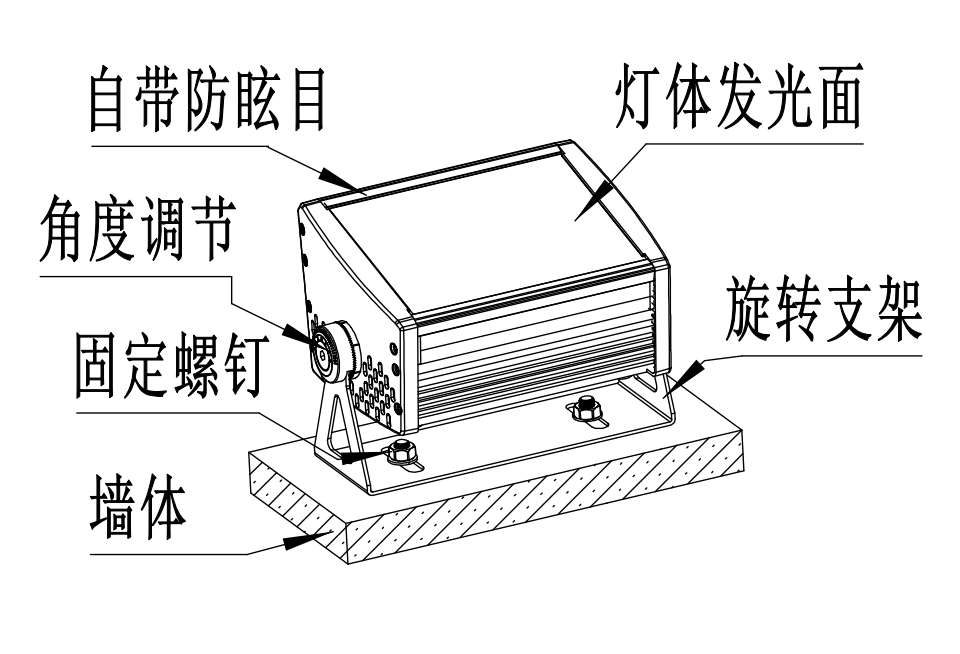 